Publicado en Madrid el 08/06/2016 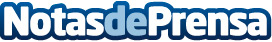 Primera sentencia a nivel nacional de Valores Santander que da la razón a un empleado del bancoUn empledao jubilado del antinguo Central Hispano, ahora Banco Santander, ha logrado que un juzgado de Madrid le de la razón y declare ilegal la compra de Vaores Santander realizada en septiembre de 2007, por importe de 100.000€, ello prueba el propio desconocimiento que los propios empleados tenían acerca de los riesgos del productoDatos de contacto:JUANJOSE ORTEGAAbogado911412512Nota de prensa publicada en: https://www.notasdeprensa.es/primera-sentencia-a-nivel-nacional-de-valores Categorias: Nacional Derecho Madrid Valencia http://www.notasdeprensa.es